Тема: «Иррациональные уравнения»Группы: КС-22-1,  УП-22-1, УП-22-2                               27.09.22Написать конспект.Определение: Уравнение, в котором неизвестное входит в какое-либо выражение, стоящее под знаком корня (радикала , называется иррациональным.Способ решения: возведение обеих частей уравнения в степень корня.Пример. =5                 тогда х=25Пример.                   тогда х=125Особенности решения: 1. Всякий корень четной степени из положительного числа, входящий в иррациональное уравнение, мы будем считать, как и раньше, арифметическим. Поясним это. Если а ≥ 0 и n=2,4,6…, то всегда будем считать, что≥0                                например, уравнение: не имеет корней.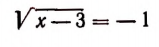 Поэтому: если корень четной степени, то требуется нахождение ОДЗ или проверка!!!    2. если показатель корня - нечетное число, то подкоренное    выражение может быть любым действительным числом; в этом случае знак корня совпадает со знаком подкоренного выражения.Пример 1. Решить уравнение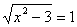 Возведем обе части уравнения в квадрат.
x2 - 3 = 1;
Перенесем -3 из левой части уравнения в правую и выполним приведение подобных слагаемых.
x2 = 4;
Полученное неполное квадратное уравнение имеет два корня  -2 и 2.Произведем проверку полученных корней, для этого произведем подстановку значений переменной x в исходное уравнение.
Проверка.
При x1 = -2       - верно
При x2 = -2             -верно
ответ: -2 и 2.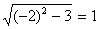 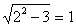 Пример 2. Решить уравнение.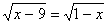 Это уравнение можно решить по такой же методике как и в первом примере, но мы поступим иначе.Найдем ОДЗ данного уравнения. Из определения квадратного корня следует, что в данном уравнении одновременно должны выполнятся два условия:а) x - 90;  x9;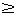 б) 1 - x0;  -x-1 ;  x1.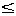 ОДЗ данного уранения: x.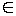 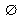 Ответ: корней нет.Пример3. Решить уравнение: .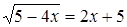 Решение. Возведем обе части этого уравнения в квадрат: получим 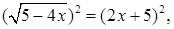 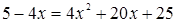 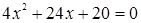 , откуда следует, что или .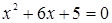 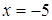 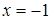 Проверка. :      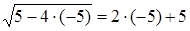  .   Это неверное числовое равенство, следовательно, число -5 не является корнем данного уравнения.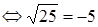 :     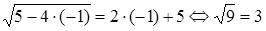 =3.   Это верное числовое равенство, следовательно,, число -1 является корнем данного уравнения.Ответ. .Домашнее задание.Решить уравнения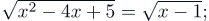    сделать проверку!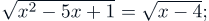 